ПОЛОЖЕНИЕоб организации и осуществлении образовательной деятельности по дополнительным общеобразовательным общеразвивающим программам в МУ ДО Центр детского творчества «Созвездие»Общие положения1.1. Положение об организации и осуществлении образовательной деятельности по дополнительным общеобразовательным общеразвивающим программам (далее - Положение) муниципального учреждения дополнительного образования Центр детского творчества «Созвездие» (далее – Учреждение) определяет порядок организации и осуществления образовательной деятельности по дополнительным общеобразовательным общеразвивающим программам.1.2. В своей деятельности по организации дополнительного образования Учреждение руководствуется Федеральным законом от 29.12.2012 № 273-ФЗ "Об образовании в Российской Федерации", Уставом Учреждения, приказом Министерства образования и науки Российской Федерации от 29 августа 2013г. № 1008 «Об утверждении Порядка организации и осуществления образовательной деятельности по дополнительным общеобразовательным программам», локальными актами Учреждения. Организация деятельности2.1. Основной целью деятельности Учреждения является осуществление образовательной деятельности по дополнительным общеобразовательным общеразвивающим программам. Учреждение реализует образовательные программы в соответствии с лицензией на осуществление образовательной деятельности.2.2. Образовательная деятельность в Учреждении по дополнительным общеобразовательным общеразвивающим программам направлена на:формирование и развитие творческих способностей обучающихся;удовлетворение индивидуальных потребностей обучающихся в интеллектуальном, художественно-эстетическом, нравственном и интеллектуальном развитии;формирование культуры здорового и безопасного образа жизни, укрепление здоровья обучающихся;обеспечение духовно-нравственного, гражданско-патриотического, военно-патриотического, трудового воспитания обучающихся;выявление, развитие и поддержку талантливых обучающихся, а также лиц, проявивших выдающиеся способности;профессиональную ориентацию обучающихся;социализацию и адаптацию обучающихся к жизни в обществе;2.3. Прием обучающихся в объединения осуществляется на основе свободного выбора детьми дополнительных общеобразовательных общеразвивающих программ и в соответствии с Правилами приема, перевода и отчисления обучающихся.2.4. Штатное расписание Учреждения формируется в соответствии с его структурой и может меняться в связи с производственной необходимостью. Деятельность педагогов дополнительного образования определяется соответствующими должностными инструкциями. 2.5. К освоению дополнительных общеобразовательных общеразвивающих программ допускаются любые лица без предъявления требований к уровню образования, если иное не обусловлено спецификой реализуемой образовательной программы. Обучающийся имеет право заниматься в нескольких объединениях, менять их.2.6. Деятельность обучающихся может осуществляться в одновозрастных и разновозрастных объединениях по интересам (клубы, студии, творческие коллективы, группы, секции, кружки, театры и другие), а также индивидуально. Численный состав и продолжительность учебных занятий зависят от направленности дополнительных общеобразовательных общеразвивающих программ и требований СанПиН.3. Содержание образовательного процесса3.1. В Учреждении реализуются дополнительные общеобразовательные общеразвивающие программы по следующим направленностям: художественной,технической,социально-педагогической,естественнонаучной,физкультурно-спортивной,туристско-краеведческой.3.2. Содержание дополнительной общеобразовательной общеразвивающей программы, формы и методы её реализации, возрастной состав объединения, сроки реализации педагог определяет самостоятельно, исходя из учебно-воспитательных задач, психолого-педагогической целесообразности, санитарно-гигиенических норм, материально-технических условий. Программа принимается Методическим (экспертным) советом.3.3. Занятия в объединениях могут проводиться по программам одной тематической направленности или комплексным (интегрированным) программам. 3.4. Зачисление обучающихся в объединения дополнительного образования детей осуществляется на срок, предусмотренный для освоения конкретной программы. 4. Организация образовательного процесса4.1. Организация образовательного процесса Учреждения регламентируется образовательными общеразвивающими программами, учебно-тематическим планом, расписанием учебных занятий, утвержденных директором.4.2. Реализация дополнительных общеобразовательных общеразвивающих программ сопровождается осуществлением текущего контроля освоения дополнительных общеобразовательных общеразвивающих программ, проведением промежуточной аттестации обучающихся, формы, периодичность и порядок проведения которых устанавливаются локальным актом. 4.3. В соответствии с программой педагог может использовать различные формы образовательно-воспитательной деятельности: лекции, экскурсии, выставки, концерты, участие в массовых мероприятиях, соревнованиях, конкурсах, олимпиадах, фестивалях, походах, экспедициях и т. п.4.4. Для наиболее полного удовлетворения образовательных потребностей обучающихся, занимающихся творческой и исследовательской деятельностью и имеющих достижения разного уровня, а также для обучающихся с ограниченными возможностями здоровья, возможно построение индивидуального маршрута обучения в рамках реализуемой дополнительной общеобразовательной общеразвивающей программы.4.5. При реализации дополнительных общеобразовательных общеразвивающих программ Учреждение может организовывать и проводить массовые мероприятия, создавать необходимые условия для совместного труда и (или) отдыха обучающихся, родителей (законных представителей).4.6. Использование при реализации дополнительных общеобразовательных общеразвивающих программ методов и средств обучения и воспитания, образовательных технологий, наносящих вред физическому или психическому здоровью обучающихся, запрещается.4.7. Учебный год в Учреждении начинается с 15 сентября и продолжается до 15 мая. 4.8. Комплектование групп производится ежегодно с 1 по 15 сентября.  Начало занятий в группах– с 15 сентября.4.9. Количество обучающихся в детских объединениях: первого года обучения – 12-15 человек; второго года обучения и последующих – 8 – 12 человек. Численный состав детских объединений, их возрастные категории, а также продолжительность учебных занятий зависят от направленности дополнительных общеобразовательных общеразвивающих программ.4.10. Продолжительность занятий определяется в академических часах. Начало занятий в Учреждении начинается не ранее  08.00, окончание -  не позднее 20.00.4.11. Занятия в Учреждении могут проводиться в любой день недели, включая воскресные и каникулы.4.12. Единицей измерения учебного времени в Учреждении является академический час, продолжительность которого - 40 минут. В соответствии с санитарно-эпидемиологическими правилами и нормативами, в зависимости от возраста детей, в соответствии с учебными планами, занятие может длиться 1 академический час для обучающихся 5 – 7 лет -20-30 минут, для обучающихся 7 – 18 лет – 40 минут.5. Участники образовательных отношений5.1. Участниками образовательных отношений являются обучающиеся, родители (законные представители) несовершеннолетних обучающихся, педагогические работники и их представители, организации, осуществляющие образовательную деятельность.5.2. К обучающимся относятся лица, осваивающие дополнительные общеобразовательные общеразвивающие программы.5.3. Права и обязанности обучающихся, родителей (законных представителей), определяются Уставом, Правилами внутреннего распорядка обучающихся и другими локальными актами УчрежденияУТВЕРЖДАЮ: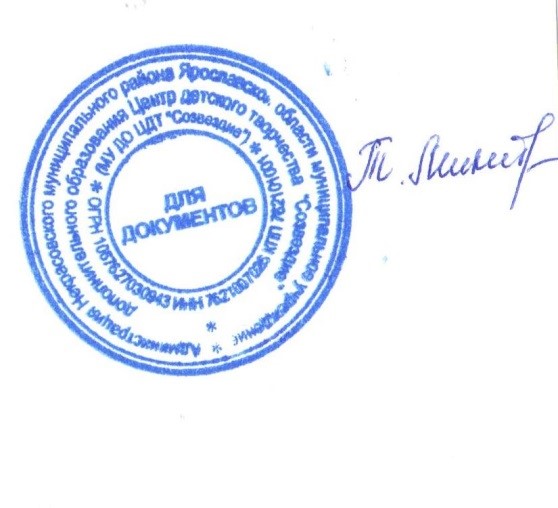 Директор МУ ДО ЦДТ «Созвездие»______________Т.В. Микитюкот «09» января 2017 годаПриказ МУ ДО ЦДТ «Созвездие» от 09.01.2017 года № 1/15